02.06.2020 muzyka klasa 7Cele:Uczeń rozróżnia i nazywa zespoły wykonawczeUczeń zna tekst i melodię piosenki oraz potrafi ją zaśpiewać z podkładem instrumentalnymUczeń poznaj instrumenty elektroniczneUczeń uwrażliwia się na sztukę muzykiUczeń ogląda i analizuje filmy muzyczneZespoły muzyczne, aparaty wykonawcze, muzyka elektronicznaZad. 1. Przyjrzyj się grupom wykonawczym i wykonaj zadanie dopasowując nazwy do zdjęć.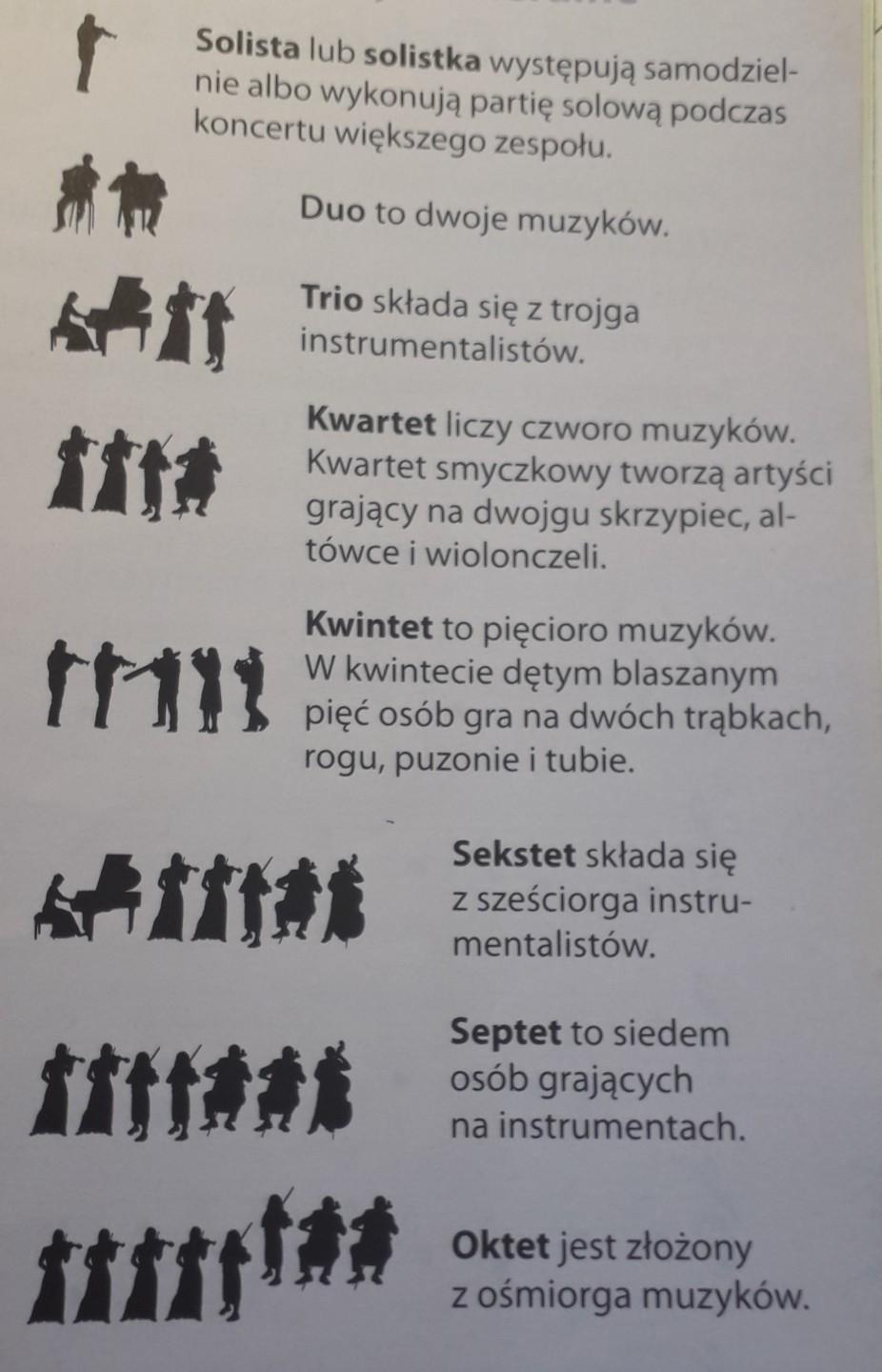 1.2. 3. 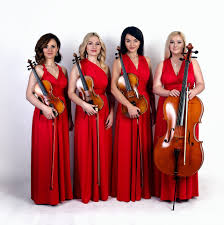 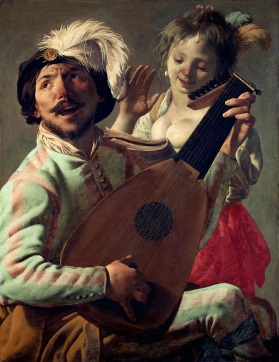 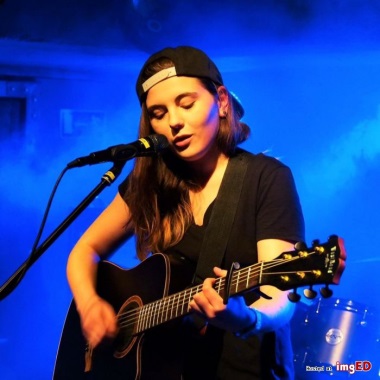 4.5.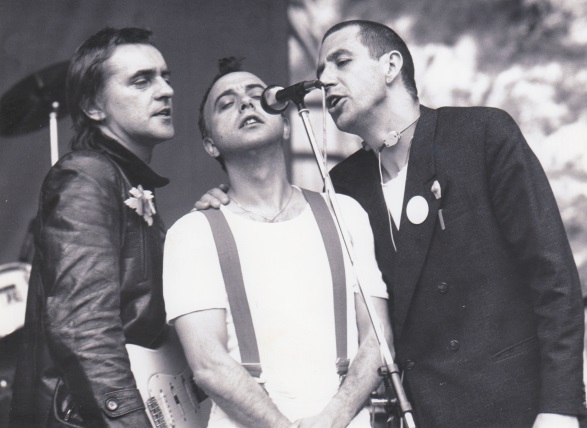 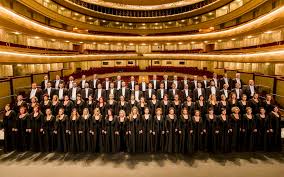 Zad. 2.Przeczytaj tekst piosenki, a później posłuchaj jak brzmi. Omów aparat wykonawczy.Pięknie żyćRyszard RynkowskiChcesz wiedzieć skąd ten świat,
Z jakich gwiazd tu spadł,
Skąd się wziął księżyc, ja i kwiat
Wciąż pytasz mnie, a ja nie wiem prawie nic,
Może tylko tyle, że tak pięknie żyć

Pięknie żyć - znaczy kochać świat
Pięknie żyć - tak jak żyje ptak
Pięknie żyć - tańczyć tak jak wiatr,
A ziemi życzyć naj, jak najdłuższych lat

Chcesz znaleźć skarb i śnić
najwspanialsze sny
Gdzie i jak - Ty podpowiesz mi
Jawa jak sen, jak baśń, czarodziejska nić,
Jeśli mi uwierzysz, że tak pięknie żyć

REF Pięknie żyć - znaczy kochać świat
Pięknie żyć - tak jak żyje ptak
Pięknie żyć - tańczyć tak jak wiatr,
A ziemi życzyć naj, jak najdłuższych lat

Chcesz wiedzieć, gdzie Twój śmiech,
Kiedy smutno Ci,
Gdzie ten klucz do zagadek drzwi
Masz serce tak jak ja
Czujesz jego rytm
Serce podpowiada, że tak pięknie żyć

Pięknie żyć - znaczy kochać świat
Pięknie żyć - tak jak żyje ptak
Pięknie żyć - tańczyć tak jak wiatr,
A ziemi życzyć naj, jak najdłuższych lathttps://www.youtube.com/watch?v=xd7Vu-ALZ2shttps://www.youtube.com/watch?v=-pDA2WCpezUzad. 3.Instrumenty elektroniczneW tradycyjnym instrumentarium dźwięk wzbudzany jest przez drgającą strunę (instrumenty strunowe), membranę, sztabkę lub inny przedmiot (instrumenty perkusyjne) lub drgający słup powietrza (instrumenty dęte). W instrumentach elektronicznych dźwięk emitowany jest przez głośnik.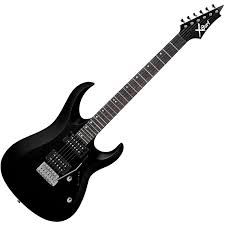 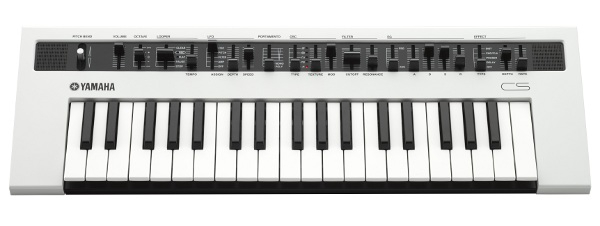 SYNTEZATORY to instrumenty klawiszowe zasilane prądem.Zad. 3.Zabawa: Świetlna muzyka.Zaproś przyjaciela do zabawy. Przygotujcie latarki, jeśli to możliwe z kolorowymi światłami. Wybierzcie ulubiony utwór (z muzyki klasycznej). Słuchając nagrania, postarajcie się oddać nastrój i charakter utworu – w tym celu poruszajcie kolorowymi światłami. Najlepszy efekt osiągniecie w ciemności, kiedy kolorowe punkciki będą się mienić na suficie waszej Sali. Światła mogę się poruszać lub tylko zapalać się i gasnąc.Zad. 4.Czas poznać prekursora muzyki świetlnej. Był nim Jean – Michel Jarre (czytaj: ża miszel żar) grający podczas koncertu na „świetlnej” harfie. To właśnie Jarre użył pierwszych efektów świetlnych, rzutowania obrazów i pokaz sztucznych ogni.Zobacz na czym to polega:https://www.youtube.com/watch?v=gXBuEcue9tEzad. 5.Posłuchaj i wybierz ciekawszą wersję utworu.M Musorgski - Obrazki z wystawy - Taniec kurcząt w skorupkach (wersja fortepianowa):https://www.youtube.com/watch?v=yH11FZ3ylogMussorgsky/Ravel - Ballet of the Unhatched Chicks. Concert for Kids (wersja orkiestrowa):https://www.youtube.com/watch?v=nAtAvF2cepgTaniec kurcząt w skorupkach M. MUSORGSKI - Isao Tomita (wersja elektroniczna):https://www.youtube.com/watch?v=91EGQNTjE1U